新北市○○國民中小學學生關懷表  B-1表：輔導教師評估摘要表107.9.1起適用填表人：                職稱：兼、專任輔導教師         記錄日期：    年    月    日B-2表：輔導教師輔導紀錄表記錄者：                  輔導組長:                   輔導主任:                    校長※請遵守輔導工作保密原則，以維護學生權益B-3表：輔導教師轉介表轉介日期：轉介之輔導教師：                                     輔導組長：                 輔導主任：                校長： ※請遵守輔導工作保密原則，以維護學生權益壹、學生基本資料壹、學生基本資料壹、學生基本資料壹、學生基本資料壹、學生基本資料壹、學生基本資料壹、學生基本資料壹、學生基本資料壹、學生基本資料壹、學生基本資料姓 名姓 名性別□男   □女生日生日   年    月    日班級班級   年    班   年    班   年    班身分證字號導師姓名導師姓名貳、學生類型評估貳、學生類型評估貳、學生類型評估貳、學生類型評估貳、學生類型評估貳、學生類型評估貳、學生類型評估貳、學生類型評估貳、學生類型評估貳、學生類型評估□甲類：中輟生(請續填乙類高危險群類別)□甲類：中輟生(請續填乙類高危險群類別)□甲類：中輟生(請續填乙類高危險群類別)□甲類：中輟生(請續填乙類高危險群類別)□甲類：中輟生(請續填乙類高危險群類別)□甲類：中輟生(請續填乙類高危險群類別)□甲類：中輟生(請續填乙類高危險群類別)□甲類：中輟生(請續填乙類高危險群類別)□乙類：高危險群□乙類：高危險群行蹤說明行蹤說明行蹤說明□全家行蹤不明 □個人行蹤不明□非行蹤不明 □其他□全家行蹤不明 □個人行蹤不明□非行蹤不明 □其他□全家行蹤不明 □個人行蹤不明□非行蹤不明 □其他□全家行蹤不明 □個人行蹤不明□非行蹤不明 □其他□全家行蹤不明 □個人行蹤不明□非行蹤不明 □其他身心疾病保護性個案參加宮廟陣頭活動疑似犯罪或加入幫派時常留連網咖憂鬱/自傷/自殺傾向(圈選)霸凌個案虞犯或犯罪藥物濫用高風險家庭長期缺課（無故缺曠課連續累計7日之節數）其他身心疾病保護性個案參加宮廟陣頭活動疑似犯罪或加入幫派時常留連網咖憂鬱/自傷/自殺傾向(圈選)霸凌個案虞犯或犯罪藥物濫用高風險家庭長期缺課（無故缺曠課連續累計7日之節數）其他中輟原因【個人因素】□肢體障礙或重大疾病□精神或心理疾病  □智能障礙□懷孕、生子或結婚   □生活作息不正常  □觸犯刑罰法律  □遭受性侵害        □從事性交易  □其他個人因素          【家庭因素】□父(母)或監護人去世       □父(母)或監護人失蹤□父(母)或監護人重殘或疾病 □父(母)或監護人離婚或分居 □父(母)或監護人管教失當   □父(母)或監護人虐待或傷害□受父(母)或監護人職業或不良生活習性影響□親屬失和  □須照顧家人  □居家交通不便□經濟因素  □其他家庭因素                         【學校因素】□對學校生活不感興趣□不適應學校課程、考試壓力過重  □觸犯校規           □師生關係不佳、教師管教不當□與同儕關係不佳     □受同學欺壓不敢上學 □缺曠課太多         □其他學校因素                【社會因素】□受已輟學同學影響       □受校外不良朋友引誘□加入幫派或青少年組織   □流連或沈迷網咖□流連或沈迷其他娛樂場所 □其他社會因素                  【其他因素】□其他非前述原因                                   【個人因素】□肢體障礙或重大疾病□精神或心理疾病  □智能障礙□懷孕、生子或結婚   □生活作息不正常  □觸犯刑罰法律  □遭受性侵害        □從事性交易  □其他個人因素          【家庭因素】□父(母)或監護人去世       □父(母)或監護人失蹤□父(母)或監護人重殘或疾病 □父(母)或監護人離婚或分居 □父(母)或監護人管教失當   □父(母)或監護人虐待或傷害□受父(母)或監護人職業或不良生活習性影響□親屬失和  □須照顧家人  □居家交通不便□經濟因素  □其他家庭因素                         【學校因素】□對學校生活不感興趣□不適應學校課程、考試壓力過重  □觸犯校規           □師生關係不佳、教師管教不當□與同儕關係不佳     □受同學欺壓不敢上學 □缺曠課太多         □其他學校因素                【社會因素】□受已輟學同學影響       □受校外不良朋友引誘□加入幫派或青少年組織   □流連或沈迷網咖□流連或沈迷其他娛樂場所 □其他社會因素                  【其他因素】□其他非前述原因                                   【個人因素】□肢體障礙或重大疾病□精神或心理疾病  □智能障礙□懷孕、生子或結婚   □生活作息不正常  □觸犯刑罰法律  □遭受性侵害        □從事性交易  □其他個人因素          【家庭因素】□父(母)或監護人去世       □父(母)或監護人失蹤□父(母)或監護人重殘或疾病 □父(母)或監護人離婚或分居 □父(母)或監護人管教失當   □父(母)或監護人虐待或傷害□受父(母)或監護人職業或不良生活習性影響□親屬失和  □須照顧家人  □居家交通不便□經濟因素  □其他家庭因素                         【學校因素】□對學校生活不感興趣□不適應學校課程、考試壓力過重  □觸犯校規           □師生關係不佳、教師管教不當□與同儕關係不佳     □受同學欺壓不敢上學 □缺曠課太多         □其他學校因素                【社會因素】□受已輟學同學影響       □受校外不良朋友引誘□加入幫派或青少年組織   □流連或沈迷網咖□流連或沈迷其他娛樂場所 □其他社會因素                  【其他因素】□其他非前述原因                                   【個人因素】□肢體障礙或重大疾病□精神或心理疾病  □智能障礙□懷孕、生子或結婚   □生活作息不正常  □觸犯刑罰法律  □遭受性侵害        □從事性交易  □其他個人因素          【家庭因素】□父(母)或監護人去世       □父(母)或監護人失蹤□父(母)或監護人重殘或疾病 □父(母)或監護人離婚或分居 □父(母)或監護人管教失當   □父(母)或監護人虐待或傷害□受父(母)或監護人職業或不良生活習性影響□親屬失和  □須照顧家人  □居家交通不便□經濟因素  □其他家庭因素                         【學校因素】□對學校生活不感興趣□不適應學校課程、考試壓力過重  □觸犯校規           □師生關係不佳、教師管教不當□與同儕關係不佳     □受同學欺壓不敢上學 □缺曠課太多         □其他學校因素                【社會因素】□受已輟學同學影響       □受校外不良朋友引誘□加入幫派或青少年組織   □流連或沈迷網咖□流連或沈迷其他娛樂場所 □其他社會因素                  【其他因素】□其他非前述原因                                   【個人因素】□肢體障礙或重大疾病□精神或心理疾病  □智能障礙□懷孕、生子或結婚   □生活作息不正常  □觸犯刑罰法律  □遭受性侵害        □從事性交易  □其他個人因素          【家庭因素】□父(母)或監護人去世       □父(母)或監護人失蹤□父(母)或監護人重殘或疾病 □父(母)或監護人離婚或分居 □父(母)或監護人管教失當   □父(母)或監護人虐待或傷害□受父(母)或監護人職業或不良生活習性影響□親屬失和  □須照顧家人  □居家交通不便□經濟因素  □其他家庭因素                         【學校因素】□對學校生活不感興趣□不適應學校課程、考試壓力過重  □觸犯校規           □師生關係不佳、教師管教不當□與同儕關係不佳     □受同學欺壓不敢上學 □缺曠課太多         □其他學校因素                【社會因素】□受已輟學同學影響       □受校外不良朋友引誘□加入幫派或青少年組織   □流連或沈迷網咖□流連或沈迷其他娛樂場所 □其他社會因素                  【其他因素】□其他非前述原因                                   【個人因素】□肢體障礙或重大疾病□精神或心理疾病  □智能障礙□懷孕、生子或結婚   □生活作息不正常  □觸犯刑罰法律  □遭受性侵害        □從事性交易  □其他個人因素          【家庭因素】□父(母)或監護人去世       □父(母)或監護人失蹤□父(母)或監護人重殘或疾病 □父(母)或監護人離婚或分居 □父(母)或監護人管教失當   □父(母)或監護人虐待或傷害□受父(母)或監護人職業或不良生活習性影響□親屬失和  □須照顧家人  □居家交通不便□經濟因素  □其他家庭因素                         【學校因素】□對學校生活不感興趣□不適應學校課程、考試壓力過重  □觸犯校規           □師生關係不佳、教師管教不當□與同儕關係不佳     □受同學欺壓不敢上學 □缺曠課太多         □其他學校因素                【社會因素】□受已輟學同學影響       □受校外不良朋友引誘□加入幫派或青少年組織   □流連或沈迷網咖□流連或沈迷其他娛樂場所 □其他社會因素                  【其他因素】□其他非前述原因                                   【個人因素】□肢體障礙或重大疾病□精神或心理疾病  □智能障礙□懷孕、生子或結婚   □生活作息不正常  □觸犯刑罰法律  □遭受性侵害        □從事性交易  □其他個人因素          【家庭因素】□父(母)或監護人去世       □父(母)或監護人失蹤□父(母)或監護人重殘或疾病 □父(母)或監護人離婚或分居 □父(母)或監護人管教失當   □父(母)或監護人虐待或傷害□受父(母)或監護人職業或不良生活習性影響□親屬失和  □須照顧家人  □居家交通不便□經濟因素  □其他家庭因素                         【學校因素】□對學校生活不感興趣□不適應學校課程、考試壓力過重  □觸犯校規           □師生關係不佳、教師管教不當□與同儕關係不佳     □受同學欺壓不敢上學 □缺曠課太多         □其他學校因素                【社會因素】□受已輟學同學影響       □受校外不良朋友引誘□加入幫派或青少年組織   □流連或沈迷網咖□流連或沈迷其他娛樂場所 □其他社會因素                  【其他因素】□其他非前述原因                                   身心疾病保護性個案參加宮廟陣頭活動疑似犯罪或加入幫派時常留連網咖憂鬱/自傷/自殺傾向(圈選)霸凌個案虞犯或犯罪藥物濫用高風險家庭長期缺課（無故缺曠課連續累計7日之節數）其他身心疾病保護性個案參加宮廟陣頭活動疑似犯罪或加入幫派時常留連網咖憂鬱/自傷/自殺傾向(圈選)霸凌個案虞犯或犯罪藥物濫用高風險家庭長期缺課（無故缺曠課連續累計7日之節數）其他中輟原因補充說明補充說明身心疾病保護性個案參加宮廟陣頭活動疑似犯罪或加入幫派時常留連網咖憂鬱/自傷/自殺傾向(圈選)霸凌個案虞犯或犯罪藥物濫用高風險家庭長期缺課（無故缺曠課連續累計7日之節數）其他身心疾病保護性個案參加宮廟陣頭活動疑似犯罪或加入幫派時常留連網咖憂鬱/自傷/自殺傾向(圈選)霸凌個案虞犯或犯罪藥物濫用高風險家庭長期缺課（無故缺曠課連續累計7日之節數）其他復學情形復學情形復學情形復學情形復學情形復學情形復學情形復學情形身心疾病保護性個案參加宮廟陣頭活動疑似犯罪或加入幫派時常留連網咖憂鬱/自傷/自殺傾向(圈選)霸凌個案虞犯或犯罪藥物濫用高風險家庭長期缺課（無故缺曠課連續累計7日之節數）其他身心疾病保護性個案參加宮廟陣頭活動疑似犯罪或加入幫派時常留連網咖憂鬱/自傷/自殺傾向(圈選)霸凌個案虞犯或犯罪藥物濫用高風險家庭長期缺課（無故缺曠課連續累計7日之節數）其他1.輟學日期：                復學日期：2.輟學日期：                復學日期：1.輟學日期：                復學日期：2.輟學日期：                復學日期：1.輟學日期：                復學日期：2.輟學日期：                復學日期：1.輟學日期：                復學日期：2.輟學日期：                復學日期：1.輟學日期：                復學日期：2.輟學日期：                復學日期：1.輟學日期：                復學日期：2.輟學日期：                復學日期：1.輟學日期：                復學日期：2.輟學日期：                復學日期：1.輟學日期：                復學日期：2.輟學日期：                復學日期：身心疾病保護性個案參加宮廟陣頭活動疑似犯罪或加入幫派時常留連網咖憂鬱/自傷/自殺傾向(圈選)霸凌個案虞犯或犯罪藥物濫用高風險家庭長期缺課（無故缺曠課連續累計7日之節數）其他身心疾病保護性個案參加宮廟陣頭活動疑似犯罪或加入幫派時常留連網咖憂鬱/自傷/自殺傾向(圈選)霸凌個案虞犯或犯罪藥物濫用高風險家庭長期缺課（無故缺曠課連續累計7日之節數）其他追蹤記錄《由輔導處依處理情形核實填報》追蹤記錄《由輔導處依處理情形核實填報》追蹤記錄《由輔導處依處理情形核實填報》追蹤記錄《由輔導處依處理情形核實填報》追蹤記錄《由輔導處依處理情形核實填報》追蹤記錄《由輔導處依處理情形核實填報》追蹤記錄《由輔導處依處理情形核實填報》追蹤記錄《由輔導處依處理情形核實填報》身心疾病保護性個案參加宮廟陣頭活動疑似犯罪或加入幫派時常留連網咖憂鬱/自傷/自殺傾向(圈選)霸凌個案虞犯或犯罪藥物濫用高風險家庭長期缺課（無故缺曠課連續累計7日之節數）其他身心疾病保護性個案參加宮廟陣頭活動疑似犯罪或加入幫派時常留連網咖憂鬱/自傷/自殺傾向(圈選)霸凌個案虞犯或犯罪藥物濫用高風險家庭長期缺課（無故缺曠課連續累計7日之節數）其他學校報強迫入學委員會發函日期及文號學校報強迫入學委員會發函日期及文號學校報強迫入學委員會發函日期及文號學校報強迫入學委員會發函日期及文號強迫入學委員會依學校來函處理情形強迫入學委員會依學校來函處理情形強迫入學委員會依學校來函處理情形強迫入學委員會依學校來函處理情形身心疾病保護性個案參加宮廟陣頭活動疑似犯罪或加入幫派時常留連網咖憂鬱/自傷/自殺傾向(圈選)霸凌個案虞犯或犯罪藥物濫用高風險家庭長期缺課（無故缺曠課連續累計7日之節數）其他身心疾病保護性個案參加宮廟陣頭活動疑似犯罪或加入幫派時常留連網咖憂鬱/自傷/自殺傾向(圈選)霸凌個案虞犯或犯罪藥物濫用高風險家庭長期缺課（無故缺曠課連續累計7日之節數）其他有處置：□勸止書 □警告書 □罰鍰有處置：□勸止書 □警告書 □罰鍰有處置：□勸止書 □警告書 □罰鍰有處置：□勸止書 □警告書 □罰鍰身心疾病保護性個案參加宮廟陣頭活動疑似犯罪或加入幫派時常留連網咖憂鬱/自傷/自殺傾向(圈選)霸凌個案虞犯或犯罪藥物濫用高風險家庭長期缺課（無故缺曠課連續累計7日之節數）其他身心疾病保護性個案參加宮廟陣頭活動疑似犯罪或加入幫派時常留連網咖憂鬱/自傷/自殺傾向(圈選)霸凌個案虞犯或犯罪藥物濫用高風險家庭長期缺課（無故缺曠課連續累計7日之節數）其他有處置：□勸止書 □警告書 □罰鍰有處置：□勸止書 □警告書 □罰鍰有處置：□勸止書 □警告書 □罰鍰有處置：□勸止書 □警告書 □罰鍰身心疾病保護性個案參加宮廟陣頭活動疑似犯罪或加入幫派時常留連網咖憂鬱/自傷/自殺傾向(圈選)霸凌個案虞犯或犯罪藥物濫用高風險家庭長期缺課（無故缺曠課連續累計7日之節數）其他身心疾病保護性個案參加宮廟陣頭活動疑似犯罪或加入幫派時常留連網咖憂鬱/自傷/自殺傾向(圈選)霸凌個案虞犯或犯罪藥物濫用高風險家庭長期缺課（無故缺曠課連續累計7日之節數）其他參、輔導計畫1家系圖2.問題與需求評估3.輔導目標(條列式)4.輔導策略(條列式)時間
(年月日)對象方式輔導紀錄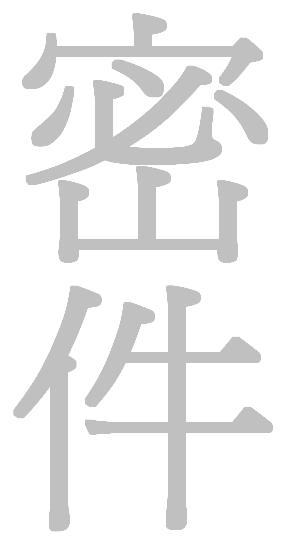 輔導教師輔導摘要問題與需求評估介入期：     年     月     日～     年     月     日輔導歷程與策略：(1)學生晤談       次，(2)導師晤談       次，(3)家長晤談       次，(4)家訪           次，(5)小團體輔導：                       (6)其他：                             主要轉介問題與需求(條列式)轉介相關專業人員□轉介特教組(請條列說明)                                                                       □轉介學校社工師(請條列說明)                                                                  □轉介心理師(□學校心理師□外聘心理健康專業人員）(請條列說明)                           建議出席個案(轉介)會議人員□校長□輔導主任□輔導組長□專輔教師□兼輔教師□導師□學務人員□特教組長□特教老師□學校心理師□學校社工師□其他                                   